PAF-EfficiencyExported from METEOR(AIHW's Metadata Online Registry)© Australian Institute of Health and Welfare 2024This product, excluding the AIHW logo, Commonwealth Coat of Arms and any material owned by a third party or protected by a trademark, has been released under a Creative Commons BY 4.0 (CC BY 4.0) licence. Excluded material owned by third parties may include, for example, design and layout, images obtained under licence from third parties and signatures. We have made all reasonable efforts to identify and label material owned by third parties.You may distribute, remix and build on this website’s material but must attribute the AIHW as the copyright holder, in line with our attribution policy. The full terms and conditions of this licence are available at https://creativecommons.org/licenses/by/4.0/.Enquiries relating to copyright should be addressed to info@aihw.gov.au.Enquiries or comments on the METEOR metadata or download should be directed to the METEOR team at meteor@aihw.gov.au.Performance and Accountability Framework (PAF) "> 
PAF-Efficiency
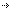 PAF-EfficiencyIndicators in this frameworkNational Health Performance Authority, Healthy Communities: Expenditure on specialist attendances, 2011–12
       National Health Performance Authority (retired), Superseded 27/03/2014National Health Performance Authority, Healthy Communities: Expenditure on specialist attendances, 2012–13
       National Health Performance Authority (retired), Retired 01/07/2016National Health Performance Authority, Hospital Performance: Comparable Cost of Care, 2015
       National Health Performance Authority (retired), Retired 01/07/2016National Health Performance Authority, Hospital Performance: Cost per National Weighted Activity Unit (NWAU), 2015
       National Health Performance Authority (retired), Retired 01/07/2016National Health Performance Authority, Hospital Performance: Total National Weighted Activity Unit (NWAU), 2015
       National Health Performance Authority (retired), Retired 01/07/2016National Health Performance Authority: Hospital Performance: Average length of stay (ALOS) for multi-day stay patients in Australian public hospitals, 2013-2015
       National Health Performance Authority (retired), Retired 01/07/2016National Health Performance Authority, Healthy Communities: Expenditure on after-hours GP attendances, 2012–13
       National Health Performance Authority (retired), Retired 01/07/2016National Health Performance Authority, Hospital Performance: Total National Weighted Activity Unit (NWAU), 2016
       National Health Performance Authority (retired), Retired 01/07/2016National Health Performance Authority, Hospital Performance: Cost per National Weighted Activity Unit (NWAU), 2016
       National Health Performance Authority (retired), Retired 01/07/2016Identifying and definitional attributesIdentifying and definitional attributesItem type:Framework DimensionMETEOR identifier:554926Description:Efficiency indicators (the relationship of inputs to outputs) measure how efficiently the outputs of a service were achieved. Technical efficiency indicators measure how well services use their resources (inputs) to produce outputs. Government funding per unit of output delivered is a typical indicator of technical efficiency. Allocative efficiency considers the use of resources across different care/treatment domains and strategic options, including in hospitals and primary care settings. Whilst indicators of allocative efficiency are not currently well developed in health care, they will be a focus for future development.